RESUMEObjective:To become a professional in where my skills are strengthen and utilized for the execution of challenging opportunities in a reputed organization for its growth.Educational Background: Work Experience:RMG Automation Chennai, “ROLE”  R&D Engineer.Area Of Interest:Production & ServiceErection And Commission of Instruments Industrial Instrumentation Process ControlCore skills:Embedded SystemLab ViewLadder logicPLC, SCADA System MaintenanceWorkshop attended:Attended the workshop on “MATLAB”  in ” SRM UNIVERSITY ”  Chennai .Industrial Visit:Jayaram Bakery in Madurai.Diploma Project:Net Watch  Engineering Project:Design of  ZIGBEE controlled water level management system.Personal ProfileName				:	Veerapandiyan. SSex				:	MaleMarital Status			:	SingleFather’s Name			:	Subramaniyan.TLanguages			: 	English, TamilDeclaration: I hereby declare that the information furnished above is true to the best of my knowledge.Date: VEERAPANDIYAN  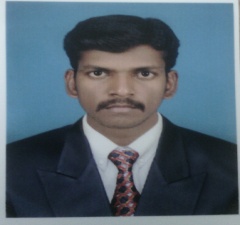 Veerapandiyan.294120@2freemail.comCourseName of the InstitutionBoard/ UniversityYear Of  PassingPercentage         B.E  Instrumentation &     ControlEngineeringA.V.C.College Of       EngineeringMayiladuthuraiANNA University,Chennai.20156.5(CGPA)DIPLOMAIn COMPUTER SCIENCEDon Bosco Polytechnic            CollegeKazhiyappanallur.DOTE  Board201278SSLC T.G.N.M.Hr.Sec.SchoolMayiladuthurai..State Board200549